Publicado en Puigcerdà el 12/07/2019 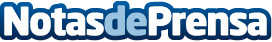 Llívia acoge la cuarta edición del WIC Soccer 2019La nueva edición del WIC Soccer se celebra del 1 al 20 de julio en el municipio gerundense de Llívia, a tan sólo 2km de la frontera francesaDatos de contacto:e-deon.netComunicación · Diseño · Marketing931929647Nota de prensa publicada en: https://www.notasdeprensa.es/llivia-acoge-la-cuarta-edicion-del-wic-soccer Categorias: Fútbol Televisión y Radio Cataluña Turismo http://www.notasdeprensa.es